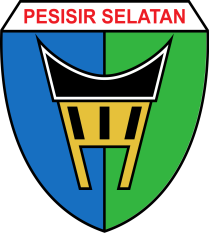 STANDAR OPERASIONAL PROSEDUR ( S O P)FORUM LALU LINTAS DAN ANGKUTAN JALAN (FLLAJ)KABUPATEN PESISIR SELATANTAHUN 2020DAFTAR ISIDAFTARISI	iPENDAHULUAN.	1MAKSUD DAN TUJUAN.	2DASAR HUKUM.	2PERAN DAN KEDUDUKAN FLLAJ.	…………………………………………………….3KEANGGOTAAN FLLAJ	………………………………………………………………….4HAKEKAT PELAYANAN FLLAJ	…………………………………………………………………….4ASAS PELAYANAN FLLAJ	……………………………………………………….…………..4CAKUPAN LAYANAN	……………………………………………………….…….…….4PROSEDUR SINERGITAS DAN PELAYANAN KELUHAN/MASUKAN MASYARAKAT….…..5DUKUNGAN OPERASIONAL.	5RAPAT KERJA ATAU PERTEMUAN	5WAKTU LAYANAN.	5JANGKA WAKTU PEMBERIAN TANGGAPAN.	5BIAYA.	5PELAPORAN	6MEKANISME SINERGITAS DAN PELAYANAN KELUHAN/MASUKAN MASYARAKAT	6SINERGITAS.	6KELUHAN/MASUKAN DARI MASYARAKAT.	6PERAN FORUM LALU LINTAS DAN ANGKUTAN JALAN DI DALAM MUSRENBANG.	8SOP LAYANAN KELUHAN MASYARAKAT………………………………………….…...10PENDAHULUANMAKSUD DAN TUJUAN Maksud:Maksud dari diterbitkannya SOP ini adalah sebagai acuan dan panduan bagi terlaksananya tugas pokok dan fungsi serta rencana kerja Forum Lalu Lintas dan Angkutan Jalan (FLLAJ) Kabupaten Pesisir Selatan.Tujuan Umum:Terciptanya komunikasi dua arah dalam mengatasi permasalahan yang timbul dalam bidang IaIu lintas dan angkutan jalan di provinsi Sumatera Barat, antara masyarakat dan atau LSM dengan pemerintah Kabupaten Pesisir Selatan, dan antar SKPD yang terkait dengan IaIu lintas dan angkutan jalan di Kabupaten Pesisir Selatan.Memberikan masukan kepada pemerintah Kabupaten dalam meningkatkan kinerja SKPD atau lembaga/instansi yang terkait dengan IaIu lintas dan angkutan jalan di Kabupaten Pesisir Selatan.Tujuan khusus:Sebagai baku mutu apa yang harus dilakukan oleh kelompok kerja dalam melakukan program kerja FLLAJ;Mengurangi tingkat penyimpangan atau kesalahan yang mungkin dilakukan kelompok kerja;Meningkatkan efisiensi dan efektifitas pelaksanaan program kerja dan tanggung jawab kelompok kerja dan forum secara keseluruhan;Meningkatkan akuntabilitas pelaksanaan tugas;Memastikan pelaksanaan tugas penyelenggaraan FLLAJ dapat berlangsung sesuai dengan yang telah direncanakan;3. Memberikan informasi dan pemahaman kepada masyarakat tentang pekerjaan yang berhubungan dengan IaIu lintas dan angkutan jalan yang sedang dan akan dilaksanakan di Kabupaten Pesisir Selatan.Menjamin konsistensi pelayanan kepada masyarakat, baik dari sisi mutu, waktu dan prosedur;Menghindari tumpang tindih pelaksanaan tugas antar instansi yang terkait dalam bidang lalu lintas dan angkutan jalan;DASAR HUKUMUndang-Undang Nomor 38 Tahun 2004 tentang Jalan;Undang-Undang Nomor Nomor 22 Tahun 2009 tentang Lalu Lintas dan Angkutan Jalan;Peraturan Pemerintah Republik Indonesia Nomor 37 Tahun 2011 tentang Forum Lalu Lintas dan Angkutan Jalan;1Keputusan Bupati Pesisir Selatan Barat Nomor :  550/ 287/ Kpts/ BPT-PS/ 2020 tentang Pembentukan Forum Lalu Lintas dan Angkutan Jalan Kelompok Kerja dan Sekretariat Forum Lalu Lintas Dan Angkutan Jalan Kabupaten Pesisir Selatan.PERAN DAN KEDUDUKAN FLLAJPeran utama dari FLLAJ Kabupaten Pesisir Selatan adalah mengkoordinasikan berbagai lembaga yang perlu diintegrasikan untuk membuat perencanaan dan pengelolaan infrastruktur jalan yang lebih efektif dan efisien, dan untuk mengatasi masalah IaIu lintas jalan dan transportasi yang terjadi di Kabupaten Pesisir Selatan. Tugas penting ini meliputi:Menerima dan menanggapi keluhan/masuk an dari masyarakat tentang o   kondisi jalan yang burukkondisi jalan Berbahayadampak negatif lingkungan dalam tahap pembangunan jalan, pemeliharaan dan tahap operasional.dampak negatif sosial dari pembangunan, pemeliharaan dan fase operasionalMemberikan rekomendasi terkait perencanaan pengeJolaan infrastruktur jalan yang efektif dan efisien dalam kegiatan Musrembang pada tingkat Kabupaten.Mengadakan pertemuan rutin untuk membahas masalah IaIu lintas jalan dan kebijakan transportasi, memberikan kontribusi terhadap IaIu lintas jalan yang lebih efektif dan efisien serta manajemen transportasi di Kabupaten Pesisir Selatan.Melakukan advokasi untuk meningkatkan pemeliharaan rutin infrastruktur jalan/ untuk memperpanjang umur infrastruktur jalan yang ada.Untuk mendukung peningkatan penggunaan pemeliharaan rutin jalan sebagai cara untuk meningkatkan "nilai untuk uang" dalam pengadaan infrastruktur di Kabupaten Pesisir Selatan, dan memperpanjang kualitas dan kuantitas jaringan transportasi tanpa peningkatan yang proporsional sumber daya pemerintah Kabupaten secara bersamaan.Membahas dan membuat keputusan kebijakan yang berhubungan dengan cross cutting issues terhadap akses IaIu lintas jalan dan pembangunan infrastruktur transportasi, pemeliharaan dan operasional.GenderDisabilitasPerlindungan anak« Melalui Kelompok Kerja FLLAJ, menyediakan layanan monitoring dan pengawasan IaIu lintas jalan dan perencanaan transportasi, konstruksi dan pemeliharaan yang sedang berlangsung di Kabupaten Pesisir Selatan melalui kunjungan lapangan untuk memantau kualitas:Pelaksanaan dan pekerjaan pemeliharaan dan bahan jalanPenerapan perlindungan sosial dan lingkunganDalam menangani cross cutting issues2KEANGGOTAAN FLLAJKeanggotaan FLLAJ dibentuk berdasarkan partisipasi lembaga/organisasi yang terlibat dalam pemangku kepentingan IaIu lintas dan angkutan jalan dan sesuai dengan Surat Keputusan Bupat Pesisir Selatan Nomor :   550/ 287/ Kpts/ BPT-PS/ 2020 tentang Pembentukan Forum Lalu Lintas dan Angkutan Jalan Kelompok Kerja dan Sekretariat Forum Lalu Lintas Dan Angkutan Jalan Kabupaten Pesisir Selatan. Keanggotaan didasarkan pada jabatan resmi dalam organisasi yang diwakili. FLLAJ terdiri dari tujuh kelompok, masing-masing dengan berbagai bidang tanggung jawab dan terdiri dari beberapa anggota. Jumlah keseluruhan anggota FLLAJ adalah sebanyak 42 orang.HAKEKAT PELAYANAN FLLAJHakekat pelayanan FLLAJ adalah memberi pelayanan kepada masyarakat dan pemerintah Kabuapaten Pesisir Selatan mengenai informasi dan cara mengatasi permasalahan dalam bidang lalu lintas dan angkutan jalan di Kabupaten Pesisir Selatan, secara cepat, langsung dan tepat waktu.ASAS PELAYANAN TransparansiBersifat terbuka, mudah dan dapat diakses oleh semua pihak yang membutuhkan dan disediakan secara memadai serta mudah dimengerti;AkuntabilitasDapat dipertanggungjawabkan sesuai dengan peraturan perundang-undangan;KondisionalSesuai dengan kondisi dan kemampuan pemberi dan penerima layanan dengantetap berpegang pada prinsip-prinsip efisiensi dan efektifitas;PartisipatifMendorong partisipasi masyarakat dalamKesamaan hakTidak membedakan status sosial ekonomi, kedudukan, pangkat, suku, ras, agama, golongan dan gender.Keseimbangan hak dan kewajibanPemberi dan penerima layanan mempunyai hak dan kewajiban masing-masing/ tersendiri.CAKUPAN LAYANANCakupan layanan yang dapat diberikan oleh FLLAJ adalah:Layanan untuk keluhan/masukan masyarakat atas tidak terselenggaranya IaIu lintas dan angkutan jalan dengan baik.Layanan untuk keluhan/masukan masyarakat yang menyangkut penetapan perlin- dungan sosial (termasuk perlindungan anak) dan pencemaran lingkungan pada saat pekerjaan pembangunan, peningkatan, rehabilitasi dan pemeliharaan jalan.3Layanan terhadap cross cutting issues (isu-isu lintas sektoral) yang menyangkut seluruh aspek lingkaran kegiatan pembangunan mulai dari aspek konsep, perencanaan, penerapan, penutupan, atau perbaikan.Cakupan layanan ini antara Iain menyangkut lingkungan, ketenagakerjaan, gender dan sebagainya.PROSEDUR SINERGITAS DAN PELAYANAN KELUHAN/MASUKAN MASYARAKATFungsi utama FLLAJ berdasarkan PP Nomor 37 Tahun 2011 tentang FLLAJ adalah sinergitas antar SEPO/lembaga/instansi yang terkait dengan lalu lintas dan angkutan jalan. Sesuai dengan tugas dan fungsi tersebut FLLAJ harus memiliki standar prosedur dalam sinergitas dan juga dalam melayani keluhan/masukan yang disampaikan oleh masyarakat.Adapun prosedur yang harus diterapkan oleh FLLAJ dalam melaksanakan sinergitas dan menanggapi keluhan/ masukan masyarakat adalah sebagai berikut:DUKUNGAN OPERASIONALDalam melakukan tugas-tugas operasionalnya maka FLLAJ akan didukung oleh;SekretariatWebsiteLayanan pesan singkat (SMS)TelponPapan informasiKeluhan/masuk an/saran Iain yang disampaikan baik secara lisan maupun tertulis, melalui media elektronik maupun cetak, atau pada saat kunjungan anggota FLLAJ ke lokasi pekerjaan.RAPAT KERJA ATAU PERTEMUANRapat kerja atau pertemuan dalam rangka sinergitas maupun melaksanakan program kerja FLLAJ direncanakan untuk dilakukan paling tidak 1 x dalam sebulan.WAKTU LAYANANPada dasarnya tidak ada pembatasan waktu bagi masyarakat untuk menyampaikan keluhan/masukannya, mengingat keluhan/masuk an dapat disampaikan melalui media elektronik. Akan tetapi jika keluhan/masukan akan disampaikan secara langsung maka sebaiknya dilakukan pada hari dan waktu jam kerja.JANGKA WAKTU PEMBERIAN TANGGAPANTanggapan terhadap keluhan/masukan dari masyarakat akan disampaikan sesegera mungkin jika jalan keluar/cara pemecahan telah ditemukan.BIAYASetiap penyampaian keluhan/masuk an dari masyarakat tidak dikenakan biaya. Jika pemohon memerlukan rekaman atau penggandaan laporan, maka biaya dikenakan kepada pemohon.4PELAPORAN1	Setiap keluhan/masukan dari masyarakat serta kegiatan yang dilakukan oleh FLLAJ harus didokumentasikan dan dibuatkan laporannya.Untuk pertemuan atau rapat rutin harus dibuatkan Berita Acara Rapat atau Pertemuan.Laporan atau Berita Acara Penemuan harus ditandatangani paling tidak oleh salah seorang ketua atau pimpinan rapat.Laporan atau Berita Acara Pertemuan harus diberikan kepada seluruh anggota FLLAJ.Setiap laporan atau berita acara pertemuan harus diarsipkan secara sistematis, sehingga dapat dengan mudah dilacak keberadaannya.Laporan harus disimpan di Sekretariat.MEKANISME SINERGITAS DAN PELAYANAN KELUHAN/MASUKAN MASYARAKATSINERGITASMekanisme kegiatan yang dilakukan dalam sinergitas FLLAJ adalah:Setiap SKPD/Iembaga/instansi pemerintah daerah masing-masing mengidenti- fikasi dan merumuskan permasalahan yang dihadapi.Mengklasifikasi dan memilah masalah-masalah tersebut dan menentukan mana yang pantas dibawa ke pertemuan kelompok kerja FLLAJ.Kelompok kerja Forum Lalu Lintas dan Angkutan Jalan melakukan pertemuanuntuk membahas permasalahan tersebut dan mencari pemecahannya.Jika permasalahan telah terpecahkan, maka FLLAJ menyampaikannya kepadaSKPD/lembaga/instansi pemerintah daerah yang bersangkutan.KE LUHAN/MASUKAN DARI MASYARAKATSifat KeluhanMekanisme keluhan FLLAJ tidak dirancang untuk menangani setiap pengaduan yang sifatnya kecil dari masyarakat di lapangan. Ada kemungkinan bahwa banyak keluhan ditujukan untuk konsultan supervisi dan kontraktor di lapangan dalam kaitannya dengan kegiatan pelaksanaan pekerjaan sehari-hari. Bila memungkin- kan keluhan ini harus diatasi di lapangan oleh konsultan supervisi.Namun, konsultan supervisi harus mencatat semua keluhan yang dibuat di lapangan termasuk nama, alamat dan rincian kontak dari pelapor, deskripsi sing- kat tapi ringkas dan lengkap dari subyek keluhan tersebut, dan tindakan yang diambil untuk mengatasi keluhan tersebut. Ketika keluhan telah dapat diatasi, konsultan supervisi harus meminta pelapor untuk menandatangani dokumenuntuk menyatakan bahwa keluhan tersebut telah ditangani. Keluhan-ke!uhan mungkin berhubungan dengan hal-hal seperti penumpukan sisa bahan galian yang sembarangan, tumpahan bahan atau hal-hal Iain yang merupakan tanggung jawab dari kontraktor atau tim kontraktor yang berdampak pada milik pribadi masyarakat.FLLAJ harus menanggapi substansi keluhan secara persisten (terus menerus) yang tidak dapat diatasi oleh konsultan pengawas dan/atau kontraktor di5lapangan. Sebagai contoh, keluhan yang tidak dapat diatasi dan tidak diselesaikan di lapangan, atau di mana proyek dirasakan menyebabkan kerusakan properti publik atau di mana kuantitas atau masalah kualitas dalam pembangunan dirasakan kurang bermanfaat oleh masyarakat atau individu.Siapapun boleh menyampaikan KeluhanMeskipun keluhan umumnya akan datang dari masyarakat, beberapa keluhan mungkin juga berasal dari kontraktor atau konsultan supervisi. Ini bisa terjadi ketika masyarakat gagal menyampaikan respon pada kontraktor atau konsultan supervisi ketika diminta untuk memindahkan bahan, kendaraan dll, dari Daerah Milik Jalan (Damija) ketika pelaksanaan konstruksi sedang berlangsung, atau di mana orang tua tidak dapat menjaga anak-anak mereka pada jarak aman dari lokasi konstruksi atau kegiatan konstruksi yang menempatkan mereka dalam bahaya. Intinya adalah bahwa siapa pun dapat membuat pengaduan. Ini harus disosialisasikan kepada kontraktor dan konsultan supervisi.Keluhan yang validAgar keluhan dianggap sah dan layak untuk direspon, maka keluhan tersebut harus memenuhi kriteria tertentu sebelum dianggap valid. Persyaratan minimum agar pengaduan dapat dianggap valid adalah sebagai berikut:Nama lengkap, rincian alamat, dan nomor kontak dari individu atau organisasi yang mengajukan pengaduan harus dicatat. Dalam haJ suatu organisasi adalah yang mengajukan keluhan maka kepala organisasi atau perwakilan yang didelegasikan harus mencatat nama lengkap, alamat dan rincian kontak mereka. Jika rincian kontak tidak lengkap dengan nama lengkap, alamat domisili, dan rincian kontak lainnya seperti nomor telpon atau nomor HP, maka, keluhan akan diangkap tidak sah. RTTF menghimbau pada orang yang mau menyampaikan keluhan memastikan paling sedikit informasi berikut tercatat dalam isi keluhan:Nama LengkapAlamat lengkap rumah (dimana yang bersangkutan dapat dihubungi) Nomor telpon lengkap, dan/atau nomor HP yang dapat dipercaya (reliable)Penjelasan lengkap pengaduan harus disediakan, termasuk rincian lokasi, sifat masalah dan proyek yang berkaitan dengan itu (detil ini bisa diambil dari papan proyek di lapangan atau kantor kecamatan yang bersangkutan).Jika semua kriteria terpenuhi, keluhan akan diproses dan diteruskan ke kelom- pok kerjaVerifikasiSebelum keluhan dapat ditanggapi secara resmi oleh FLLAJ mereka harus diverifikasi terlebih dahulu di lapangan. Sebuah tim kecil akan dibentuk oleh kelompok kerja FLLAJ untuk memverifikasi pengaduan. Tim akan terdiri dari orang-orang berikut:Konsultan supervisiSeorang wakil kontraktor2 Anggota Kelompok Kerja6Jika keluhan bersifat minor (kecil) dan tim verifikasi mampu mengatasi masalah secara langsung di lapangan pada saat verifikasi maka masalah harus ditangani di sana dan dengan segera dan laporan dari keluhan dan solusi disiapkan dan disajikan kepada pertemuan FLLAJ berikutnya. Salinan laporan dan proses harus diajukan di sekretariat FLLAJ. Sekretariat harus menyimpannya di tempat yang aman.Jika keluhan berupa masalah yang lebih besar yang tidak dapat segera diatasi. tim verifikasi harus mengumpulkan semua fakta, merekam fakta tersebut, dan melaporkan masalah ini ke FLLAJ sesegera mungkin. FLLAJ kemudian altan mendelegasikan tim resmi dari instansi/bagian yang tepat untuk mengatasi keluhan. Mengatasi keluhan mungkin memerlukan kunjungan lapangan lebih lanjut, dan bahkan konsultasi publik mengenai masalah ini jika diperlukan.Keluhan  yang tidak dapat diselesaikanSetiap pengaduan yang masih tetap belum terselesaikan setelah dilakukan verifikasi dan ditanggapi oleh FLLAJ, dan dalam hal pengadu terus-menerus menuntut maka keluhan harus dibawa ke rapat pleno FLLAJ. FLLAJ dengan sebagian besar kuorum harus memiliki kata akhir untuk semua masalah tersebut setelah semua fakta yang ada dipertimbangkan.FLLAJ harus memformulasikan tindakan perbaikan. Tindakan perbaikan dapat diminta dari kontraktor atau masyarakat atau siapapun yang menjadi pelaku inti dari masalah ini. FLLAJ juga dapat menyelesaikan masalah melalui mediasi dan musyawarah terutama jika inti permasalahan tidak terlihat dengan jelas.SOP keluhan/masukan dari masyarakat dapat dilihat pada bagian akhir dokumenPERAN FORUM LALU LINTAS DAN ANGKUTAN JALAN DI DALAM MUSRENBANGFLLAJ diharapkan dapat hadir di tingkat Musrenbang Kabupaten atau paling tidak memiliki dokumen terkait dengan usulan masyarakat mengenai transportasi dan urusan jalan pada dokumen Musrenbang tingkat Kabupaten. Walaupun demikian tidak ditampik adanya kemungkinan untuk FLLAJ dapat hadir di tingkat Musrenbang tingkat kecamatan, karena Musrenbang merupakan bagian dari Rencana Kerja Pembangunan Daerah (RKPD), baik itu tingkat Kabupaten maupun kecamatan hingga tingkat terbawah yaitu Desa.Partisipasi FLLAJ pada Musrenbang dapat dilihat pada bagan alir di bawah ini.7Gambar 1. Bagan Alir partisipasi FLLAJ di dalam Musrenbang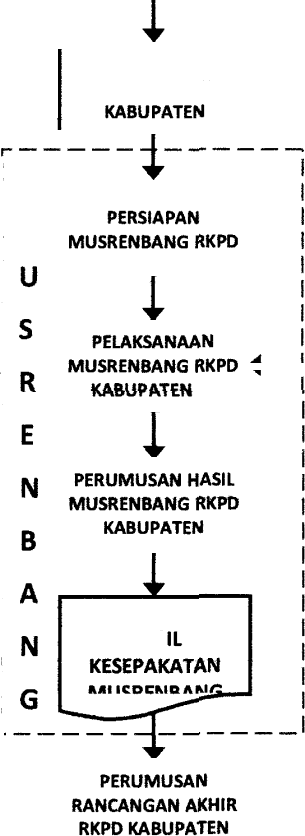 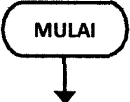 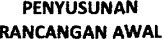 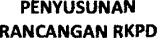 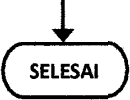 8SOP LAYANAN KELUHAN MASYARAKAT9STANDAR OPERATIONAL PROSEDURBAGAN ALUR KELUHAN MASYARAKAT10SOP FLLAJ TERLIBAT DALAM MUSREMBANG11STANDAR OPERATIONAL PROSEDURBAGAN ALUR TERLIBAT DALAM MUSREMBANG12SOP FLLAJ MENGEMBAN TUGAS DAN FUNGSI KOORDINASI13STANDAR OPERATIONAL PROSEDURBAGAN ALUR FLLAJ MENGEMBAN TUGAS DAN FUNGSI KOORDINASI14SOP FLLAJ MEMBERI MASUKAN MODEL KRMS YANG DIKEMBANGKAN PRIM15STANDAR OPERATIONAL PROSEDURBAGAN ALUR FLLAJ MEMBERI MASUKAN MODEL KRMS YANG DIKEMBANGKAN PRIM16SOP FLLAJ KABUPATEN PESISIR SELATAN UNTUK PELAKSANAAN MONITORING DAN EVALUASI17STANDAR OPERATIONAL PROSEDURBAGAN ALUR MONITORING DAN EVALUASI18SOP PERENCANAAN DAN PENGANGGARAN19STANDAR OPERATIONAL PROSEDURBAGAN ALUR PERENCANAAN DAN PENGANGGARAN20SOP UPDATE WEBSITE21STANDAR OPERATIONAL PROSEDURBAGAN ALUR FLLAJ MELAKUKAN UPDATE WEBSITE22SOP KOMITMEN FLLAJ TERKAIT PERLINDUNGAN ANAK23STANDAR OPERATIONAL PROSEDURBAGAN ALUR KOMITMENFLLAJ TERKAIT PERLINDUNGAN ANAK24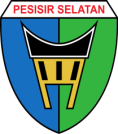 FORUM LALU LINTAS DAN ANGKUTANJALANKABUPATEN PESISIR SELATANNomor SOPFORUM LALU LINTAS DAN ANGKUTANJALANKABUPATEN PESISIR SELATANTanggal PembuatanFebruari 2020FORUM LALU LINTAS DAN ANGKUTANJALANKABUPATEN PESISIR SELATANTanggal RevisiFORUM LALU LINTAS DAN ANGKUTANJALANKABUPATEN PESISIR SELATANTanggal PengesahanFORUM LALU LINTAS DAN ANGKUTANJALANKABUPATEN PESISIR SELATANDisahkan OlehKEPALA DINAS PERHUBUNGANKABUPATEN PESISIR SELATANSELAKU KETUA UMUM FLLAJ(GUNAWAN, S.Sos,M.Si)FORUM LALU LINTAS DAN ANGKUTANJALANKABUPATEN PESISIR SELATANNama SOPLAYANAN KELUHAN MASYARAKATDASAR HUKUMKUALIFIKASI PELAKSANAKUALIFIKASI PELAKSANAUndang-Undang Nomor 38 Tahun 2004 tentang Jalan.Undang-Undang Nomor Nomor 22 Tahun 2009 tentang Lalu Lintas dan Angkutan JalanUndang-Undang Nomor 11 Tahun 2008 tentang ITE.Peraturan Pemerintah Republik Indonesia Nomor 37 Tahun 2011 tentang FLLAJ.Keputusan Bupati Pesisir Selatan Nomor : 550/ 287/ Kpts/ BPT-PS/ 2020 tentang Pembentukan Forum Lalu Lintas dan Angkutan Jalan kelompok Kerja dan Sekretariat forum Lalu Lintas Dan Angkutan Jalan Kabupaten Pesisir Selatan.Memahami internet dan smanphoneMampu mengoperasikan computerMemahami tata cara pengoperasian websiteMampu mengoperasikan computerMemahami tugas dan fungsi pekerjaanMemahami tata cara pengarsipan.Memahami internet dan smanphoneMampu mengoperasikan computerMemahami tata cara pengoperasian websiteMampu mengoperasikan computerMemahami tugas dan fungsi pekerjaanMemahami tata cara pengarsipan.KETERLIBATANPERALATAN/ PERLENGKAPAN:PERALATAN/ PERLENGKAPAN:FLLAJKelompok KerjaTim VerifikasiKonsultan SupervisiKontraktorATKBuku AgendaLembar KerjaKomputer/ Printer/ScannerJaringan InternetATKBuku AgendaLembar KerjaKomputer/ Printer/ScannerJaringan InternetPERINGATANPENCATATAN DAN PENDATAANPENCATATAN DAN PENDATAANPenanganan keluhan yang masuk harus dilakukan paling |ambat dua hari setelah pengajuan.Jam layanan adalah jam 08.00 - 12.00, setiap hari kerja.Keluhan yang diterima setelah jam 12.00 dapat diproses pada hari kerja berikutnya.Keluhan yang diterima di luar hari kerja diproses pada hari kerja berikutnyaMencatat semua keluhan dan kegiatan yang telah dilakukan.Menyimpan semua data yang ada.Melakukan evaluasi terhadap proses yang telah dilakukan.Mencatat semua keluhan dan kegiatan yang telah dilakukan.Menyimpan semua data yang ada.Melakukan evaluasi terhadap proses yang telah dilakukan.NoKegiatanKet.NoKegiatanMasyarakatKelompok KerjaFLLAJKelengkapanWaktuOutput1.Mengajukan keluhan melalui formulir, website atau SMSDokumen Keluhan1 HariDokumen Hasil Pemeriksaan Keluhan2.Melakukan verifikasi awal. Meneliti kelengkapan keluhan.Jika Tidak lengkap keluhan dikembaTikan untuk dilengkapi.Jika lengkap dicatat pada buku register, kemudian diserahkan untuk diverifikasi.Dokumen Keluhan1 HariDokumen Hasil Pemeriksaan Keluhan3.Melakukan verifikasi awal di Ioka si/lapangan.Jika tidak valid keluhan ditolakJika valid keIuhan diterima urrtuk diprosesDokumen KeluhanRencana Kerja1 HariDokumen Hasil Verifikasi dilokasi Lapangan4.Memproses pengaduan/keluhanJika masalah dapatdiselesaikan buat Iaporan.Jika masalah tidak dapat diselesaikan maka permasala han dibawa ke rapat plenoDokumen KeluhanDaftar PeriksaFoto-Foto Lapangan5 HariDokumen Hasil Rekomendasi5.Memproses pengaduan/keluhan dengan alternatif dan votingJika masalah dapat diselesaikan buat laporan.Jika masalah tidak dapat diselesaikan maka lakukan tindakan perbaikan, mediasi, musyawarah, konsultasi publik hingga permasalahan selesai.Berita Acara hasil RapatDokumen Hasil Rapat3-7HariDokumen Hasil Tindakan Lanjutan6.Menyusun Laporan3 HariLaporan Penyelesaian Keluhan7.Mengarsip kan dan mempublika sikan laporan jika perlu.1 HariFORUM LALU LINTAS DAN ANGKUTANJALANKABUPATEN PESISIR SELATANNomor SOPFORUM LALU LINTAS DAN ANGKUTANJALANKABUPATEN PESISIR SELATANTanggal PembuatanFebruari 2020FORUM LALU LINTAS DAN ANGKUTANJALANKABUPATEN PESISIR SELATANTanggal RevisiFORUM LALU LINTAS DAN ANGKUTANJALANKABUPATEN PESISIR SELATANTanggal PengesahanFORUM LALU LINTAS DAN ANGKUTANJALANKABUPATEN PESISIR SELATANDisahkan OlehKETUA FLLAJKABUPATEN PESISIR SELATAN(GUNAWAN, S.Sos,M.Si)FORUM LALU LINTAS DAN ANGKUTANJALANKABUPATEN PESISIR SELATANNama SOPFLLAJ TERLIBAT DALAM MUSREMBANGDASAR HUKUMKUALIFIKASI PELAKSANAKUALIFIKASI PELAKSANAUndang-Undang Nomor 38 Tahun 2004 tentang Jalan.Undang-Undang Nomor Nomor 22 Tahun 2009 tentang Lalu Lintas dan Angkutan JalanUndang-Undang Nomor 11 Tahun 2008 tentang ITE.Peraturan Pemerintah Republik Indonesia Nomor 37 Tahun 2011 tentang FLLAJ.Keputusan Bupati Pesisir Selatan Nomor : 550/ 287/ Kpts/ BPT-PS/ 2020 tentang Pembentukan Forum Lalu Lintas dan Angkutan Jalan kelompok Kerja dan Sekretariat forum Lalu Lintas Dan Angkutan Jalan Kabupaten Pesisir Selatan.Mampu mengoperasikan computerMemahami tata cara PerjanjianMemahami tugas dan fungsi pekerjaanMemahami tata cara pengarsipan.Mampu mengoperasikan computerMemahami tata cara PerjanjianMemahami tugas dan fungsi pekerjaanMemahami tata cara pengarsipan.KETERLIBATANPERALATAN/ PERLENGKAPAN:PERALATAN/ PERLENGKAPAN:FLLAJTim TAPD Kecamatan Se Kab. PesselTim TAPD Kabupaten Pesisir SelatanATKBuku AgendaLembar KerjaKomputer/ Printer/ScannerATKBuku AgendaLembar KerjaKomputer/ Printer/ScannerPERINGATANPENCATATAN DAN PENDATAANPENCATATAN DAN PENDATAANMenyerahkan Surat Menyampaian ke Tim TAPD Minimal 1 Minggu Sebelum Pra MUSREMBANGJika Usulan Tidak Masuk, Maka Langsung Mengajukan Surat Susulan Kembali 1 Hari SetelahnyaMencatat semua kegiatan yang telah dilakukan.Mengarsipkan surat usulanMenyimpan semua data yang ada.Melakukan evaluasi terhadap proses yang telah dilakukan.Mencatat semua kegiatan yang telah dilakukan.Mengarsipkan surat usulanMenyimpan semua data yang ada.Melakukan evaluasi terhadap proses yang telah dilakukan.NoKegiatanPelaksanaPelaksanaPelaksanaPelaksanaPelaksanaKelengkapanWaktuOutputKet.NoKegiatanMasyarakatKelompok KerjaFLLAJTim TAPD Kabupaten KotaTim TAPD Provinsi SUMBARKelengkapanWaktuOutputKet.Menghimpun seluruh masukan masyarakat yang disampaikan ke FLLAJ Kabupaten Pesisir SelatanMasukan masyarakat melalui semua media yang adaMin. 1 minggu sebelum jadwal pra MUSREMBANGDokumen informasi tentang masukan masyarakat1.Membuat rekomendasi ke tim TAPD kabupaten terkait pembangunan lalu lintas dan angkutan jalan di masing-masing kecamatanRekomendasi FLLAJ kabupaten terkait pembangunan lalu lintas dan angkutan jalanMin. 1 minggu sebelum jadwal pra MUSREMBANGSurat rekomendasi2.Menerima rekomendasi dari FLLAJ Kabupaten Pesisir Selatan serta penyampaian hasilRekomendasi FLLAJ kabupaten terkait pembangunan lalu lintas dan angkutan jalan1 hariMenerima dan menelaah rekomendasi FLLAJ kabupaten Pesisir Selatan terkait pembangunan lalu lintas dan angkutan jalan3.Mengikuti proses MUSREMBANG kabupaten melakukan pemantauan ada atau tidaknya rekomendasi FLLAJ mauk dalam draf RAPBD Tahun berjalanJika tidak masuk, kembali menyurati Tim TAPD Kabupaten untuk mendapatkan penjelasanJika masuk, meminta copy dokumen ke TAPDRekomendasi FLLAJ Kab. Pesisir Selatan terkait pembangunan lalu lintas dan angkutan jalan3  hari1 hariSurat Rekomendasi FLLAJ SUMBARSurat susulan terkait rekomendasi FLLAJ Kab. Pesisir Selatan4.Memberikan Copy dokumenCopy dokumen MUSREMBANG1 hari Copy dokumen MUSREMBANG5.Mendapatkan undangan untuk mengikuti MUSREMBANGUndangan MUSREMBANG1 hari Undangan MUSREMBANG6.Mengikuti MUSREMBANG sesuai jadwalUndangan MUSREMBANG3 hariUndangan MUSREMBANG7.Mengikuti proses pengajuan ke DPRDUndangan siding di DPRD Provinsi1 hariUndangan sidang di DPRD kabupatenFORUM LALU LINTAS DAN ANGKUTANJALANKABUPATEN PESISIR SELATANNomor SOPFORUM LALU LINTAS DAN ANGKUTANJALANKABUPATEN PESISIR SELATANTanggal PembuatanFebruari 2020FORUM LALU LINTAS DAN ANGKUTANJALANKABUPATEN PESISIR SELATANTanggal RevisiFORUM LALU LINTAS DAN ANGKUTANJALANKABUPATEN PESISIR SELATANTanggal PengesahanFORUM LALU LINTAS DAN ANGKUTANJALANKABUPATEN PESISIR SELATANDisahkan OlehKETUA FLLAJKABUPATEN PESISIR SELATAN(GUNAWAN, S.Sos,M.Si)FORUM LALU LINTAS DAN ANGKUTANJALANKABUPATEN PESISIR SELATANNama SOPFLLAJ MENGEMBAN TUGAS DAN FUNGSI KOORDINASIDASAR HUKUMKUALIFIKASI PELAKSANAKUALIFIKASI PELAKSANAUndang-Undang Nomor 38 Tahun 2004 tentang Jalan.Undang-Undang Nomor Nomor 22 Tahun 2009 tentang Lalu Lintas dan Angkutan JalanUndang-Undang Nomor 11 Tahun 2008 tentang ITE.Peraturan Pemerintah Republik Indonesia Nomor 37 Tahun 2011 tentang FLLAJ.Keputusan Bupati Pesisir Selatan Nomor : 550/ 287/ Kpts/ BPT-PS/ 2020 tentang Pembentukan Forum Lalu Lintas dan Angkutan Jalan kelompok Kerja dan Sekretariat forum Lalu Lintas Dan Angkutan Jalan Kabupaten Pesisir Selatan.Mampu mengoperasikan computerMemahami tata cara pengoperasian websiteMampu mengoperasikan computerMemahami tugas dan fungsi pekerjaanMemahami tata cara pengarsipan.Mampu mengoperasikan computerMemahami tata cara pengoperasian websiteMampu mengoperasikan computerMemahami tugas dan fungsi pekerjaanMemahami tata cara pengarsipan.KETERLIBATANPERALATAN/ PERLENGKAPAN:PERALATAN/ PERLENGKAPAN:Masyarakat/ Non PemerintahFLLAJPemerintahATKBuku AgendaLembar KerjaKomputer/ Printer/ScannerATKBuku AgendaLembar KerjaKomputer/ Printer/ScannerPERINGATANPENCATATAN DAN PENDATAANPENCATATAN DAN PENDATAANDalam mengemban tugas dan fungsi koordinasi, FLLAJ perlu memastikan bahwa semua pihak atau stakeholder terkait di undang dan di ajak untuk berdialog guna menemukan sinergi antara tupoksi satu instansi dan instansi pemerintah lainnya agar dapat saling mendukung dan saling menerimaDalam hal koordinasi antar stakeholder di luar pemerintah, FLLAJ perlu memastikan bahwa semua stakeholder terkait diundangkan dan diajak untuk berdialog guna menemukan solusi terbaik untuk semua pihak dengan memastikan ketaatan pada perundang-undangan yang berlaku. Mencatat semua keluhan dan kegiatan yang telah dilakukan.Menyimpan semua data yang ada.Melakukan evaluasi terhadap proses yang telah dilakukan.Mencatat semua keluhan dan kegiatan yang telah dilakukan.Menyimpan semua data yang ada.Melakukan evaluasi terhadap proses yang telah dilakukan.NoKegiatanKet.NoKegiatanMasyarakatPemerintahFLLAJKelengkapanWaktuOutput1.Mengajukan usulan/masukan/masalah di FLLAJBahan usulan/ masukan/masalahFoto lapangan5 HariKonsep bahan usulan/masukan/masalah berupa hard copy/soft copy2.Menerima usulan/masukan/masalahBahan usulan/masukan/masalahFoto lapangan1 HariKonsep bahan usulan/masukan/masalah berupa hard copy/soft copy3.Mengoreksi dan menyetujui usulan/masukan/masalahJika tidak setuju usulan/masukan/masalah dikembalikanJika lengkap dicatat dalam buku registrasiDraf usulan/masukan/masalahBuku registrasi1 HariDraf usulan/masukan/masalah berupa hard copy/soft copy4.Mengagendakan rapat koordinasi yang teringrasi dengan rapat bulananDraf agenda rapatDraf usulan/masukan/masalah1 HariDraf agenda rapat Draf usulan/masukan/masalah5.Mengundang (rapat koordinasi) intansi terkait/ stakeholder terkait untuk mencari jalan keluar permasalahan yang diadukan masyarakat Undangan rapat dan daftar undangan3 HariUndangan rapat6.Berita acara keputusan rapat/ rekomendasikan FLLAJ terkait solusi dari agenda rapatAgenda rapat1 HariBerita acara dan non tulen rapatFORUM LALU LINTAS DAN ANGKUTANJALANKABUPATEN PESISIR SELATANNomor SOPFORUM LALU LINTAS DAN ANGKUTANJALANKABUPATEN PESISIR SELATANTanggal PembuatanFebruari 2020FORUM LALU LINTAS DAN ANGKUTANJALANKABUPATEN PESISIR SELATANTanggal RevisiFORUM LALU LINTAS DAN ANGKUTANJALANKABUPATEN PESISIR SELATANTanggal PengesahanFORUM LALU LINTAS DAN ANGKUTANJALANKABUPATEN PESISIR SELATANDisahkan OlehKETUA FLLAJKABUPATEN PESISIR SELATAN(GUNAWAN, S.Sos,M.Si)FORUM LALU LINTAS DAN ANGKUTANJALANKABUPATEN PESISIR SELATANNama SOPFLLAJ MEMBERI MASUKAN KE PRMS YANG DIKEMBANGKAN PRIMDASAR HUKUMKUALIFIKASI PELAKSANAKUALIFIKASI PELAKSANAUndang-Undang Nomor 38 Tahun 2004 tentang Jalan.Undang-Undang Nomor Nomor 22 Tahun 2009 tentang Lalu Lintas dan Angkutan Jalan.Undang-Undang Nomor 11 Tahun 2008 tentang ITE.Peraturan Pemerintah Republik Indonesia Nomor 37 Tahun 2011 tentang FLLAJ.Keputusan Bupati Pesisir Selatan Nomor : 550/ 287/ Kpts/ BPT-PS/ 2020 tentang Pembentukan Forum Lalu Lintas dan Angkutan Jalan kelompok Kerja dan Sekretariat forum Lalu Lintas Dan Angkutan Jalan Kabupaten Pesisir Selatan.Mampu mengoperasikan computerMemahami tata cara pengoperasian websiteMampu mengoperasikan computerMemahami tugas dan fungsi pekerjaanMemahami tata cara pengarsipan.Mampu mengoperasikan computerMemahami tata cara pengoperasian websiteMampu mengoperasikan computerMemahami tugas dan fungsi pekerjaanMemahami tata cara pengarsipan.KETERLIBATANPERALATAN/ PERLENGKAPAN:PERALATAN/ PERLENGKAPAN:FLLAJKelompok kerjaMasyarakatDinas Pekerjaan Umum Provinsi ATKBuku AgendaLembar KerjaKomputer/ Printer/ScannerATKBuku AgendaLembar KerjaKomputer/ Printer/ScannerPERINGATANPENCATATAN DAN PENDATAANPENCATATAN DAN PENDATAANFLLAJ dapat memberikan masukan terkait dengan apa-apa masukan dari masyarakat dalam bentuk rekomendasi tertulis ke Dinas PUPR kabupaten agar dipertimbangkan masuk dalam KRMS yang ada. Dinas PUPR kabupaten dapat menerima dan menolak rekomendasi yang diusulkan dengan memberikan penjelasan tertulis terkait alas an-alasan yang dapat diterima oleh anggota FLLAJ.Mencatat semua usulan/masukan/masalah dan kegiatan yang telah dilakukan.Menyimpan semua data yang ada.Melakukan evaluasi terhadap proses yang telah dilakukan.Mencatat semua usulan/masukan/masalah dan kegiatan yang telah dilakukan.Menyimpan semua data yang ada.Melakukan evaluasi terhadap proses yang telah dilakukan.NoKegiatanPelaksanaPelaksanaKelengkapanWaktuOutputKet.NoKegiatanFLLAJDinas PUPR Kab. Pesisir SelatanKelengkapanWaktuOutputKet.1.Resume Semua berita acara/ keputusan rapat dan menyusun rekomendasi FLLAJ terkait pembangunan lalu lintas dan infrastruktur jalanAgenda rapat3 HariBerita acara dan notulensi rapat2.Membuat surat rekomendasi/ pendapat/usulan penanganan agar dimasukan kedalam KRMS DPUPR Kab. Pesisir SelatanBerita acara1 HariSurat rekomendasi/pendapat/usulan penanganan 3.Menerima surat rekomendasi/ pendapat/ usulan terkait solusi dari agenda rapat FLLAJ Kab. Pesisir SelatanJika rekomendasi tidak/pendapat/usulan tidak diterima dikembalikan ke FLLAJJika diterima dimasukan ke KRMSSurat rekomendasi/pendapat/usulan penanganan3 HariDokumen KRMS DPUPR Kab. Pesisir Selatan4.Rekomendasi/ pendapat/ usulan dimasukan ke database KRMSCopy dokumen PRMS DPUPR Kab. Pesisir Selatan2 HariUsulan FLLAJ Masuk dalam KRMS DPUPR Kab. Pesisir SelatanFORUM LALU LINTAS DAN ANGKUTANJALANKABUPATEN PESISIR SELATANNomor SOPFORUM LALU LINTAS DAN ANGKUTANJALANKABUPATEN PESISIR SELATANTanggal PembuatanFebruari 2020FORUM LALU LINTAS DAN ANGKUTANJALANKABUPATEN PESISIR SELATANTanggal RevisiFORUM LALU LINTAS DAN ANGKUTANJALANKABUPATEN PESISIR SELATANTanggal PengesahanFORUM LALU LINTAS DAN ANGKUTANJALANKABUPATEN PESISIR SELATANDisahkan OlehKETUA FLLAJKABUPATEN PESISIR SELATAN(GUNAWAN, S.Sos,M.Si)FORUM LALU LINTAS DAN ANGKUTANJALANKABUPATEN PESISIR SELATANNama SOPMONITORING DAN EVALUASIDASAR HUKUMKUALIFIKASI PELAKSANAKUALIFIKASI PELAKSANAUndang-Undang Nomor 38 Tahun 2004 tentang Jalan.Undang-Undang Nomor Nomor 22 Tahun 2009 tentang Lalu Lintas dan Angkutan JalanUndang-Undang Nomor 11 Tahun 2008 tentang ITE.Peraturan Pemerintah Republik Indonesia Nomor 37 Tahun 2011 tentang FLLAJ.Keputusan Bupati Pesisir Selatan Nomor : 550/ 287/ Kpts/ BPT-PS/ 2020 tentang Pembentukan Forum Lalu Lintas dan Angkutan Jalan kelompok Kerja dan Sekretariat forum Lalu Lintas Dan Angkutan Jalan Kabupaten Pesisir Selatan.Mampu mengoperasikan computerMemahami tugas dan fungsi pekerjaanMemahami tata cara pengarsipan.Mampu mengoperasikan computerMemahami tugas dan fungsi pekerjaanMemahami tata cara pengarsipan.KETERLIBATANPERALATAN/ PERLENGKAPAN:PERALATAN/ PERLENGKAPAN:Masyarakat/ Non PemerintahFLLAJKelompok KerjaATKBuku AgendaLembar KerjaKomputer/ Printer/ScannerATKBuku AgendaLembar KerjaKomputer/ Printer/ScannerPERINGATANPENCATATAN DAN PENDATAANPENCATATAN DAN PENDATAANKegiatan monev yang dilakukan oleh FLLAJ adalah dalam rangka memberikan ruang bagi anggota forum untuk mendapatkan input yang objektif terkait dengan penanganan pembangunan infrastruktur lalu lintas dan angkutan jalan.Fakta-fakta  yang dihimpun dari kegiatan monev ini kemudian di rangkum dalam rekomendasi FLLAJ kabupaten yang dikirim ke instansi pemerintahan terkait untuk ditelaah dan ditindak lanjuti.Mencatat semua DataMenyimpan semua data dan Dokumen yang ada.Melakukan evaluasi terhadap proses yang telah dilakukan.Mencatat semua DataMenyimpan semua data dan Dokumen yang ada.Melakukan evaluasi terhadap proses yang telah dilakukan.NoKegiatanPelaksanaPelaksanaPelaksanaKelengkapanWaktuOutputKetNoKegiatanPemerintahFLLAJTim ITKelengkapanWaktuOutputKet1.Mengajukan usulan perlunya FLLAJ Kab. Pesisir Selatan untuk melakukan kegiatan Monitoring dan Evaluasi terkait penanganan lalu lintas dan Angkutan jalanProgram kerja dinas terkait penanganan lalu lintas dan angkutan jalan1 HariCopy program kerja dinas terkait penaganan lalu lintas dan angkutan jalan2.Instansi terkait menerima usulan pelaksanaan Monev oleh pihak FLLAJ Kab. Pesisir Selatan menfasilitasi dan memberikan dukunganRencana kegiatan Monev1 HariCopy renaca kegiatan monev3.Menjadwalkan monitoring dan evaluasi terhadap penanganan infrastruktur lalu lintas dan angkutan jalanJadwal dan rute kunjungan Monev1 HariCopy jadwal dan rute kunjungan monev4.Melakukan monitoring terkait dengan penanganan lalu lintas dan angkutan jalanJadwal dan rute kunjungan Monev5 HariFormulir kegiatan monitoring dan evaluasi FLLAJ Kab. Pesisir Selatan5.Membuat laporan monitoring dan evaluasiLaporan hasil monev3 HariDokumen laporan monitoring dan evaluasi6.Melaporkan laporan hasil monitoring dan evaluasi Laporan monitoring dan evaluasi1 HariDokumen laporan monitoring dan evaluasi7.Menerima dan mengoreksi laporan monitoring dan evaluasiLaporan monitoring dan evaluasi1 Hari8.Mempublikasikan laporan evaluasi dan monitoring kasus di websiteLaporan monitoring dan evaluasi1 HariUpdate websiteFORUM LALU LINTAS DAN ANGKUTANJALANKABUPATEN PESISIR SELATANNomor SOPFORUM LALU LINTAS DAN ANGKUTANJALANKABUPATEN PESISIR SELATANTanggal PembuatanFebruari 2020FORUM LALU LINTAS DAN ANGKUTANJALANKABUPATEN PESISIR SELATANTanggal RevisiFORUM LALU LINTAS DAN ANGKUTANJALANKABUPATEN PESISIR SELATANTanggal PengesahanFORUM LALU LINTAS DAN ANGKUTANJALANKABUPATEN PESISIR SELATANDisahkan OlehKETUA FLLAJKABUPATEN PESISIR SELATAN(GUNAWAN, S.Sos,M.Si)FORUM LALU LINTAS DAN ANGKUTANJALANKABUPATEN PESISIR SELATANNama SOPPERENCANAAN DAN PENGANGGARANDASAR HUKUMKUALIFIKASI PELAKSANAKUALIFIKASI PELAKSANAUndang-Undang Nomor 38 Tahun 2004 tentang Jalan.Undang-Undang Nomor Nomor 22 Tahun 2009 tentang Lalu Lintas dan Angkutan JalanUndang-Undang Nomor 11 Tahun 2008 tentang ITE.Peraturan Pemerintah Republik Indonesia Nomor 37 Tahun 2011 tentang FLLAJ.Keputusan Bupati Pesisir Selatan Nomor : 550/ 287/ Kpts/ BPT-PS/ 2020 tentang Pembentukan Forum Lalu Lintas dan Angkutan Jalan kelompok Kerja dan Sekretariat forum Lalu Lintas Dan Angkutan Jalan Kabupaten Pesisir Selatan.Mampu mengoperasikan computerMemahami tugas dan fungsi pekerjaanMemahami tata cara pengarsipan.Mampu mengoperasikan computerMemahami tugas dan fungsi pekerjaanMemahami tata cara pengarsipan.KETERLIBATANPERALATAN/ PERLENGKAPAN:PERALATAN/ PERLENGKAPAN:FLLAJKelompok Kerja Pemerintah daerah provinsiATKBuku AgendaLembar KerjaKomputer/ Printer/ScannerATKBuku AgendaLembar KerjaKomputer/ Printer/ScannerPERINGATANPENCATATAN DAN PENDATAANPENCATATAN DAN PENDATAANPerumusan rencana kegiatan dilakukan paling lama 7 hari Apabila rencana kegiatan tidak disetujui,dapat diajukan tahun depan,dan tetap menggunakan rencana kegiatan tahun laluMencatat semua DataMenyimpan semua data dan Dokumen yang ada.Melakukan evaluasi terhadap proses yang telah dilakukan.Mencatat semua DataMenyimpan semua data dan Dokumen yang ada.Melakukan evaluasi terhadap proses yang telah dilakukan.NoKegiatanPelaksanaPelaksanaPelaksanaPelaksanaKelengkapanWaktuOutputKetNoKegiatanMasyarakatKelompok KerjaFLLAJTim Anggaran Pemerintah Daerah (TAPD-Kabupaten) KelengkapanWaktuOutputKet1.Merumuskan kegiatan untuk tahun yang akan datang dalam rapatDokumen rencana kegiatan7 HariRencana kegiatan2.Menyusun program dan rencana kegiatan berdasarkan hasil rapatDokumen rencana program kegiatan dan rencana anggaran1 HariProgram kegiatan dan rencana anggaran 3.Mengajukan pembahasan program dan rencana anggran sesuai aplikasi yang telah disusun Dokumen hasil rapat Berita acara rapat1 HariAplikasi rencana dan program anggaran4.Mengkompilasi seluruh rencana anggaran berdasarkan skala prioritas Dokumen hasil rapat Berita acara rapat1 HariAplikasi rencana dan program anggaran5.Memperbaiki program dan rencana anggaran sesuai dengan hasil usulan review dan pembahasanDokumen hasil rapat Berita acara rapat3 HariAplikasi rencana dan program anggaran6.Mengajukan usulan program dan rencana anggaran ke pemerintah kabupatenDokumen usulan program dan anggaranSurat pengantar1 HariUsulan rencana dan program anggaran7.Menerima usulan program dan rencana1 HariUsulan rencana dan program anggaranFORUM LALU LINTAS DAN ANGKUTANJALANKABUPATEN PESISIR SELATANNomor SOPFORUM LALU LINTAS DAN ANGKUTANJALANKABUPATEN PESISIR SELATANTanggal PembuatanFebruari 2020FORUM LALU LINTAS DAN ANGKUTANJALANKABUPATEN PESISIR SELATANTanggal RevisiFORUM LALU LINTAS DAN ANGKUTANJALANKABUPATEN PESISIR SELATANTanggal PengesahanFORUM LALU LINTAS DAN ANGKUTANJALANKABUPATEN PESISIR SELATANDisahkan OlehKETUA FLLAJKABUPATEN PESISIR SELATAN(GUNAWAN, S.Sos,M.Si)FORUM LALU LINTAS DAN ANGKUTANJALANKABUPATEN PESISIR SELATANNama SOPUPDATE WEBSITEDASAR HUKUMKUALIFIKASI PELAKSANAKUALIFIKASI PELAKSANAUndang-Undang Nomor 38 Tahun 2004 tentang Jalan.Undang-Undang Nomor Nomor 22 Tahun 2009 tentang Lalu Lintas dan Angkutan JalanUndang-Undang Nomor 11 Tahun 2008 tentang ITE.Peraturan Pemerintah Republik Indonesia Nomor 37 Tahun 2011 tentang FLLAJ.Keputusan Bupati Pesisir Selatan Nomor : 550/ 287/ Kpts/ BPT-PS/ 2020 tentang Pembentukan Forum Lalu Lintas dan Angkutan Jalan kelompok Kerja dan Sekretariat forum Lalu Lintas Dan Angkutan Jalan Kabupaten Pesisir Selatan.Memahami internet dan smanphoneMampu mengoperasikan computerMemahami tata cara Perijinan Pemasangan websiteMemahami tugas dan fungsi pekerjaanMemahami tata cara pengarsipan.Memahami internet dan smanphoneMampu mengoperasikan computerMemahami tata cara Perijinan Pemasangan websiteMemahami tugas dan fungsi pekerjaanMemahami tata cara pengarsipan.KETERLIBATANPERALATAN/ PERLENGKAPAN:PERALATAN/ PERLENGKAPAN:FLLAJKelompok Kerja Bidang ITATKBuku AgendaLembar KerjaKomputer/ Printer/ScannerJaringan InternetATKBuku AgendaLembar KerjaKomputer/ Printer/ScannerJaringan InternetPERINGATANPENCATATAN DAN PENDATAANPENCATATAN DAN PENDATAANPengumpulan bahan paling lambat 5 hariMasa tayang berita paling lama 1 bulan Apabila terjadi kesalahan update, harus melakukan koreksi untuk masa tayang selanjutnyaMencatat semua bahan Update Menyimpan semua data yang ada.Melakukan evaluasi terhadap proses yang telah dilakukan.Mencatat semua bahan Update Menyimpan semua data yang ada.Melakukan evaluasi terhadap proses yang telah dilakukan.NoKegiatanPelaksanaPelaksanaPelaksanaPelaksanaKelengkapanWaktuOutputKetNoKegiatanMasyarakatKelompok KerjaAdmin FLLAJBidang IT KelengkapanWaktuOutputKet1.Mengumpulkan bahan update, termasuk foto dan dokumen terkaitBahan update Foto lapangan5 HariKonsep bahan update website berupa hard copy/soft copy2.Mengoreksi dan menyetujui bahan updatingJika tidak setuju bahan update dikembalikanJika lengkap dicatat dalam buku registerBahan update Foto lapangan1 HariKonsep bahan update website berupa hard copy/soft copy3.Menerima hasil koreksi dan memperbaiki bahan update Draf Update website1 HariDraft update website berupa hard copy/soft copy4.Menyerahkan bahan update website Draf Update website1 HariBahan-bahan update website berupa hard copy/soft copy5.Menerima bahan updateDraf Update website1 HariBahan-bahan update website berupa hard copy/soft copy6.Mengolah dan mengklasifikasi kan bahan update 1 HariUpdate website7.Melakukan update website1 HariUpdate websiteFORUM LALU LINTAS DAN ANGKUTANJALANKABUPATEN PESISIR SELATANNomor SOPFORUM LALU LINTAS DAN ANGKUTANJALANKABUPATEN PESISIR SELATANTanggal PembuatanFebruari 2020FORUM LALU LINTAS DAN ANGKUTANJALANKABUPATEN PESISIR SELATANTanggal RevisiFORUM LALU LINTAS DAN ANGKUTANJALANKABUPATEN PESISIR SELATANTanggal PengesahanFORUM LALU LINTAS DAN ANGKUTANJALANKABUPATEN PESISIR SELATANDisahkan OlehKETUA FLLAJKABUPATEN PESISIR SELATAN(GUNAWAN, S.Sos,M.Si)FORUM LALU LINTAS DAN ANGKUTANJALANKABUPATEN PESISIR SELATANNama SOPSOP KOMITMEN FLAAJ TERKAIT PERLINDUNGAN ANAKDASAR HUKUMKUALIFIKASI PELAKSANAKUALIFIKASI PELAKSANAUndang-Undang Nomor 39 Tahun 1999 tentang Hak Asasi Manusia.Undang-Undang Nomor Nomor 22 Tahun 2009 tentang Lalu Lintas dan Angkutan Jalan.Undang-Undang Nomor 11 Tahun 2008 tentang ITE.Peraturan Pemerintah Republik Indonesia Nomor 37 Tahun 2011 tentang FLLAJ.Keputusan Bupati Pesisir Selatan Nomor : 550/ 287/ Kpts/ BPT-PS/ 2020 tentang Pembentukan Forum Lalu Lintas dan Angkutan Jalan kelompok Kerja dan Sekretariat forum Lalu Lintas Dan Angkutan Jalan Kabupaten Pesisir Selatan.Memahami internet dan smanphoneMampu mengoperasikan computerMemahami tata cara Perijinan Pemasangan websiteMemahami tugas dan fungsi pekerjaanMemahami tata cara pengarsipan.Memahami internet dan smanphoneMampu mengoperasikan computerMemahami tata cara Perijinan Pemasangan websiteMemahami tugas dan fungsi pekerjaanMemahami tata cara pengarsipan.KETERLIBATANPERALATAN/ PERLENGKAPAN:PERALATAN/ PERLENGKAPAN:FLLAJKelompok Kerja Bidang ITATKBuku AgendaLembar KerjaKomputer/ Printer/ScannerJaringan InternetATKBuku AgendaLembar KerjaKomputer/ Printer/ScannerJaringan InternetPERINGATANPENCATATAN DAN PENDATAANPENCATATAN DAN PENDATAANPengumpulan bahan paling lambat 5 hariMasa tayang berita paling lama 1 bulan Apabila terjadi kesalahan update, harus melakukan koreksi untuk masa tayang selanjutnyaMencatat semua bahan Update Menyimpan semua data yang ada.Melakukan evaluasi terhadap proses yang telah dilakukan.Mencatat semua bahan Update Menyimpan semua data yang ada.Melakukan evaluasi terhadap proses yang telah dilakukan.NoKegiatanPelaksanaPelaksanaPelaksanaPelaksanaKelengkapanWaktuOutputKetNoKegiatanFLLAJDinas PU dan Penataan Ruang Provinsi Sumatera BaratDP3APPKB Provinsi Sumatera BaratDisnakertrans KelengkapanWaktuOutputKet1.Mendata tenaga kerja yang terlibat dalam paket pekerjaan jalan di Kab. Pesisir SelatanAgenda Rapat3 HariNotulen rapat2.Melakukan monitoring dan evaluasi pada paket pekerjaan jalan di Kab. Pesisir SelatanFrom isian data ruas jalan3 HariData lapangan3.Jika ada tenaga kerja dibawah 18 tahun, FLLAJ Kab. Pesisir Selatan akan mendata dan menyampaikan pada PPK Terkait, Dinas Pengendalian Penduduk Keluarga Berencana, Pemberdayaan Perempuan dan Perlindungan Anak, dan Disnaker Kab. Pesisir SelatanJika tidak ada FLLAJ Kab. Pesisir Selatan mendata dalam bentuk laporan.Surat rekomendasi/ pendapat/ usulan penanganan1 HariSurat himbauan4.Hasil monitoring dan evaluasi terkait pendataan tenaga kerja akan dilaporkan dalam bentuk laporan oleh FLLAJ Kab. Pesisir Selatan From isian data ruas jalan data tenaga kerja5 HariLaporan monitoring dan evaluasi FLLAJ Kab. Pesisir Selatan